中国科协办公厅关于开展“高端科技创新智库青年  项目”实施工作的通知                         科协办函调字〔2016〕219号各全国学会、协会、研究会，各省、自治区、直辖市科协，各有关博士生、博士后培养单位：　　按照《科协系统深化改革实施方案》有关要求，为扎实推进中国科协高水平科技创新智库建设，中国科协决定启动实施“高端科技创新智库青年项目”。该项目旨在充分发挥项目资助在培养青年科技政策研究人员的创新能力和科研能力的重要作用，加强对创新型青年人才的培养，打造中国科协科技创新智库后备人才队伍。　　一、项目目标　　设立中国科协“高端科技创新智库青年项目”，选拔一批优秀博士和博士后研究人员，选拔支持一批优秀博士、博士后研究人员围绕创新驱动和世界科技强国建设潜心开展科技政策及经济、金融、科技、产业与政策交叉领域相关研究，打造科技创新智库后备人才队伍。　　二、项目申报　　1.申报条件：中国科协所属全国学会、省级科协及各有关博士生、博士后培养单位均可自愿申报。重点支持从事科技政策及经济、金融、科技、产业与政策交叉领域相关研究的二年级以上博士研究生和博士后在站人员。　    2.提交申报书：本通知及申报书可从网上下载。《项目申报书》纸质文本一式20份，须按要求签字并加盖公章后，报送至中国科协创新战略研究院，请注明“高端科技创新智库青年项目”字样。报送截止日期为2016年9月23日(邮寄以邮戳时间为准)，逾期不再受理。　　三、社会公示　　1.申请单位应客观真实填写申报书等有关材料，不得谎报业绩、编造材料。　　2.拟资助人名单公示期5天。　　3.如在公示期间受到举报并查实不符合要求者，取消资助资格。　　四、联系方式　　1.业务咨询　　中国科协调宣部　　联 系 人：尚少鹏 马晓琨　　联系电话：68572088　　2.材料接收　  中国科协创新战略研究院　　联 系 人：钟卫宏 孙云娜　　联系电话：18610060248，18813056899　　报送地址：北京市朝阳区慧忠北里222号   中国科协创新战略研究院　　邮 编：100012　　电子信箱：shiyunyan@cast.org.cn　　附件：        1.中国科协“高端科技创新智库青年项目”实施方案 .doc　　        2.中国科协“高端科技创新智库青年项目”申报书 .doc                                      中国科协办公厅　　                                  2016年9月18日附件1 中国科协“高端科技创新智库青年项目”
实施方案按照《科协系统深化改革实施方案》有关要求和中国科协《中国科协事业发展“十三五”规划（2016-2020）》有关部署，中国科协决定启动实施“高端科技创新智库青年项目”，探索创新青年智库研究人才的选拔机制、培养模式、评价方式，打造科技创新智库后备人才队伍，推动科协高端科技创新智库建设，提升科协系统服务党和政府科学决策的能力。一、目标任务设立中国科协“高端科技创新智库青年项目”，旨在选拔培养一批优秀博士研究生和博士后研究人员，通过重点资助扶持，鼓励和支持青年研究人员潜心开展创新政策及相关研究，提升研究能力、拓展研究视野，打造国家科技创新智库的人才储备，促进青年人才的快速成长。二、立项重点1．资助规模。高端科技创新智库青年项目每年开展一次，每年资助50项，资助强度为10万元/项，资助期限为1年。2．资助范围。高端科技创新智库青年项目围绕国家科技发展前沿和重大战略需求，重点支持从事科技政策及经济、金融、科技、产业与政策交叉领域相关研究的优秀博士研究生、博士后在站人员。3．资助内容。重点支持博士研究生和博士后在站人员自主进行科研设计、选题，鼓励博士研究生和博士后在站人员更多地参与高水平国际学术交流，为他们潜心研究提供有力保障，激励博士研究生和博士后在站人员树立科学精神、培养创新思维、挖掘创新潜能、提高创新能力。4．资助流程。中国科协“高端科技创新智库青年项目”，按照组织申报、专家评审、立项实施、结题验收等四个阶段组织实施。三、选拔条件中国科协高端科技创新智库青年项目推荐人选应当具备具有坚实的理论基础和较强的创新能力，愿意继续深入开展科学研究，完成具有挑战性的研究工作。此外，推荐人选还须具备下列条件：1．博士研究生二年级以上人员或博士后在站工作人员；2．已具备相当研究基础，或在政策研究方面表现突出；3．申请资助自行设计科研项目，项目应能反映申请人当前政策研究能力和水平；4．保证资助期内一年从事研究工作时间在10个月以上。四、组织申报1．中国科协向所属全国学会、省级科协及各有关博士生、博士后培养单位发布“高端科技创新智库青年项目”实施工作的通知，公布实施方案，启动申报工作。各全国学会、省级科协及有关博士生、博士后培养单位根据申报条件自愿申报。2．申报单位需提交纸质申报书及一套科研成果纸质证明材料。证明材料包括：个人研究基础、代表作、获得学术奖励的情况、参与过的重大课题等。3．申报单位对申报书内容的真实性、创新点、研究方案的可行性和研究成果能否实现进行初评，确定推荐人选。4．中国科协对推荐人选资格进行复审，复审合格的提交专家评审。五、专家评审1．根据“高端科技创新智库青年项目”目标任务、立项重点、选拔原则等内容，制定评审办法，研制评审指标，召开评审会议。2．评审会采取现场答辩和专家评议相结合的方式进行。评审专家根据博士生在读期间、博士后在站期间取得的科研成果及创新能力对申请人进行综合评价，以打分方式确定拟资助人选。六、立项实施1．根据专家评审意见确定拟资助人选并报中国科协书记处分管领导审定。2．拟资助人选在中国科协网站公示5天。对公示期间受到举报经查实不符合《高端科技创新智库青年项目实施方案》的拟资助人员，以及在公示结束前已办理出站手续的拟资助人员，取消资助资格。3．中国科协对立项的试点单位提供资助经费，支持其选拔扶持的青年研究人才成长。试点单位对资助经费单独立帐，代为管理，对资助经费的使用情况进行审核和监督。七、结题验收1．为简化管理环节，提高工作效率，中国科协高端科技创新智库青年项目实施过程中只提交总结报告，实施中不进行中期检查。2．中国科协高端科技创新智库青年项目资助期满，项目负责人应当提交有关结题材料。中国科协组织同行专家，以会议评审方式对项目完成情况进行审查。八、其它事项1．获得中国科协高端科技创新智库青年项目的博士研究生或博士后在站人员，在发表与资助内容有关的学术论文和研究成果时，应注明“高端科技创新智库青年项目”字样。2．本实施方案解释权归中国科协所有。附件2 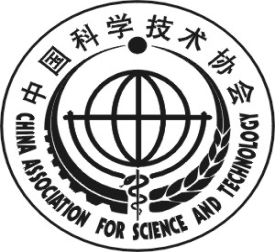 中国科协“高端科技创新智库青年项目”申报书中国科学技术协会 制二○一六年九月填  报  说  明一、本申报书为评审工作的主要依据之一，申报单位必须保证其真实性和严肃性，请严格按照表中要求认真填写。二、申报书应为A4开本，具体报送要求请参照通知中有关项目申报要求执行。三、申报书中请以客观事实、数据、案例准确反映工作亮点、重点、创新点和工作绩效，时间范围原则上为2016-2017年。四、申报书中的资金使用计划应明确具体，年度考核指标应根据工作计划的内容确定，要求定量与定性结合。五、各栏目如填写内容较多，可另加附页。六、本申报书填报要求，由中国科协调研宣传部负责解释。申  报  单  位联    系    人手机联    系    人手机电子信箱通讯地址及邮编填报日期基本情况基本情况基本情况基本情况基本情况基本情况基本情况基本情况项目名称项目名称学科领域学科领域申报单位     联系人申报单位     联系人姓名手机手机申报单位     联系人申报单位     联系人电子邮箱申报单位     联系人申报单位     联系人工作单位职务/职称职务/职称推荐人选推荐人选姓名手机手机推荐人选推荐人选电子邮箱推荐人选推荐人选通信地址（含邮编）（含邮编）（含邮编）（含邮编）（含邮编）推荐人选推荐人选传真座机座机学位情况学位获得年月攻读学位单位攻读学位单位学位论文题目学位论文题目导师学位情况学位情况学位情况学位情况主要研究工作经历主要研究工作经历起止年月单位单位研究工作研究工作职务主要研究工作经历主要研究工作经历主要研究工作经历主要研究工作经历主要研究工作经历主要研究工作经历主要研究工作经历主要研究工作经历个人研究基础代表作及参与过的重大课题项目工作思路项目发展重点项目方案设计项目组织保障主要创新点国内外研究现状项目工作计划及考核指标请说明在一年（2016-2017年）中的工作计划，以及工作进度安排，须明确每一重要时间点的工作目标和考核指标。项目资金使用计划请说明在一年（2016-2017年）中对资金的使用方向和预算安排等内容。总预算      万元，其中：1.申请中国科协项目经费      万元2.社会募集                万元  来源：1.                                     ，数额      万元2．                                    ，数额      万元测算依据：1.2.3. 项目申请单位承诺         ，自愿申报“中国科协高端科技创新智库青年人才”项目。保证申报材料真实、合法、有效。我会愿意按照法律、法规和政策的有关规定，接受监管、审计和评估，并承担相应责任。项目负责人签字：法定代表人签字：          （单位盖章）年   月   日